Curso 2018-2019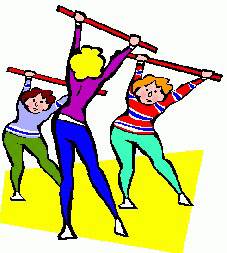 De Octubre a MayoMartes y juevesHorario:-Lugar: Antiguas Escuelas-Comienzo: Martes, 2 de octubre-Cuotas: pagar a Juanita